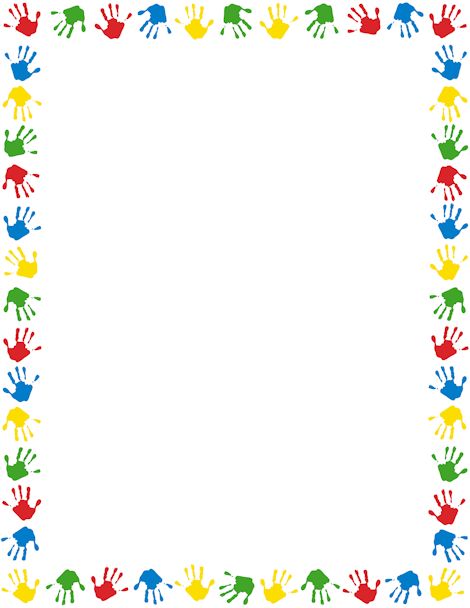 Villa Vista Preschool/Early Learning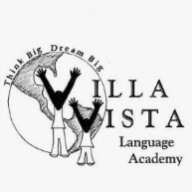 8802 N Country Homes Blvd, Spokane, WA 99218www.villavistapreschool.com509-465-1631 / 509-499-5595          Spanish/English Summer Camp Registration 2023Explore your world with Villa Vista Preschool and have fun while learning to speak Spanish!  The camps are weekly sessions starting June 19th through August 25th Half Day Sessions $150 per week, Full Day (2 sessions) $300 per week PLEASE CHECK OFF THE SESSIONS YOUR CHILD WILL BE ATTENDINGChild/Children’s Names:_____________________________________________________________List any allergies (food/household/medication):__________________________________________Parents/Guardian Names: ___________________________________________________________Home Address: ____________________________________________________________________Home Phone: _________________________ Cell Phone: __________________________________Amount Enclosed:______________________A confirmation letter with additional camp information will be sent after we receive your registration.Villa Vista Preschool/Early Learning8802 N Country Homes Blvd, Spokane, WA 99218www.villavistapreschool.com509-465-1631 / 509-499-5595Spanish Summer Camp Registration 2023Explore your world with Villa Vista Preschool and have fun while learning to speak Spanish!  The camps are weekly sessions starting June 19th through August 25th Half Day Sessions $150 per week, Full Day (2 sessions) $300 per week PLEASE CHECK OFF THE SESSIONS YOUR CHILD WILL BE ATTENDINGChild/Children’s Names:_____________________________________________________________List any allergies (food/household/medication):__________________________________________Parents/Guardian Names: ___________________________________________________________Home Address: ____________________________________________________________________Home Phone: _________________________ Cell Phone: __________________________________Amount Enclosed:______________________A confirmation letter with additional camp information will be sent after we receive your registration.